Весной все радуются пробуждению природы, пению птиц, ласковому солнышку. В этот период необходимо помнить, что весенний лед очень коварен – солнце, задолго до его вскрытия, делает его рыхлым, пористым, хотя внешне он кажется надежным. 14 марта 2024 года, Большекрасноярскую СОШ посетил старший дознаватель ОНДиПР по Омутинскому МР Давыдов А.Ю.. Александр Юрьевич напомнил ребятам о запрете выхода на тонкий весенний лед, об опасности игр вблизи водоемов. Рассказал о возможных последствиях и трагедиях, возникающих при несоблюдении правил поведения в весенний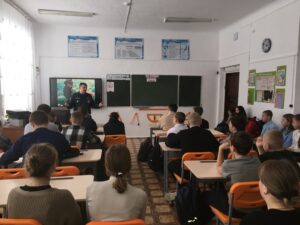 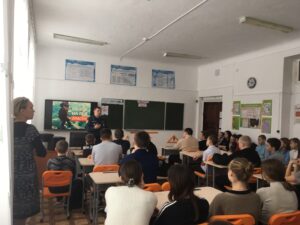 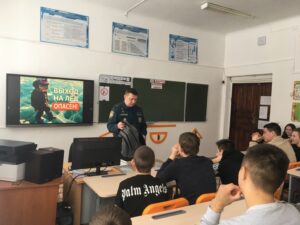 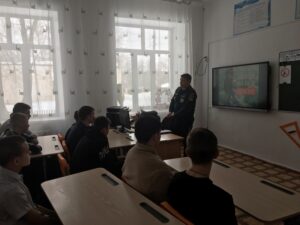 